PHOTO RELEASE & ASSIGNMENTAddress__________________________________________       Home Phone_________________Parent/Guardian Name______________________________       Cell Phone___________________Home Address______________________________     Home City/State/Zip____________________I hereby irrevocably consent to and authorize The Arc of Shelby County and the Shelbyville VC Aktion Club (SENSES), its agents or assigns, the irrevocable unrestricted right to use and publish images and audio of myself and/or my child (“the images”) for editorial, trade, advertising, promotion or any other lawful purpose in any manner or medium, and to alter the same without restriction without the payment of any compensation. Further, in favor of SENSES, I do hereby;Waive any right to notice or approval of any use of the images;Release SENSES and its agents or assigns from all claims and liabilities relating to the images of myself and/or my child or by virtue of alteration, processing or use in composite form;Release all intellectual property rights, including copyright, which I have in or to the images; andAssign to SENSES all moral rights which I have in or to the images. For Participants of Minority AgePRINT NAME OF MINOR IN FULL: ____________________________________________This is to certify that I/we as parent(s)/guardians(s) with legal responsibility for this participant, do consent and agree not only to his/her release, but also for myself/ourselves, and my/our heirs,, assigns and next of kin to the Release and Assignment, as stated above, regarding my/our child’s involvement in the taking and use of the images as stated above.___________________________________________                                                     Signature of Parent/Guardian                                                                                             ___________________________________________Relationship to Participant_____________________Date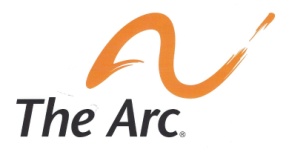 SENSES PLAYROOM GYM1110 Amos Road, Suite AShelbyville, IN 46176Phone: 398-6708 or 370-8236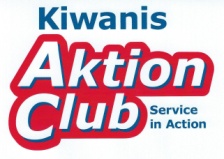 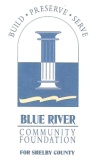 Child’s Name______________________________________Date Birth____________________